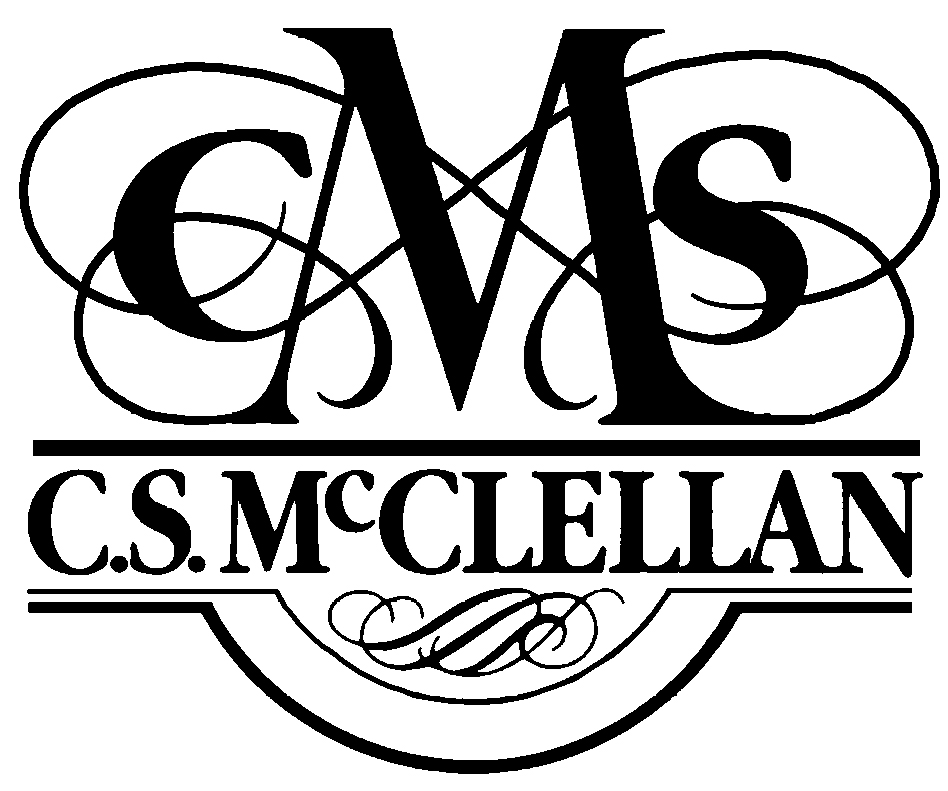 THE McCLELLAN SCHOLARSHIP FORGENERAL EXCELLENCE	C.S. McClellan Real Estate, was the first real estate company to establish an annual award to a graduating senior at .  The award, established in 1995, is given for general excellence in scholarship, community service and participation in school activities.  This year the award will be $1,200.00.	In addition to submitting the  Local Scholarship application, please briefly describe your particular qualifications for this award.	Please consider my application for the McClellan Scholarship because:________________________________________________________________________________________________________________________________________________________________________________________________________________________________________________________________________________________________________________________________________________________________________________________________________________________________________________________________________________________________________________________________________________________________________________________________________________________________________________________________________________________________________________________________________________________________________________________________________________________________________________________________________________________________NAME ______________________________________________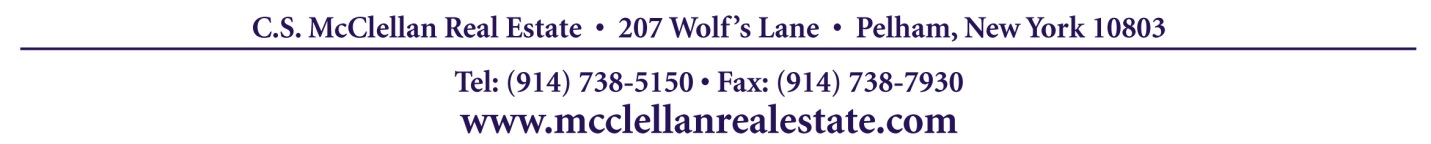 